                                                              FORMULARZ KONSULTACYJNY                                       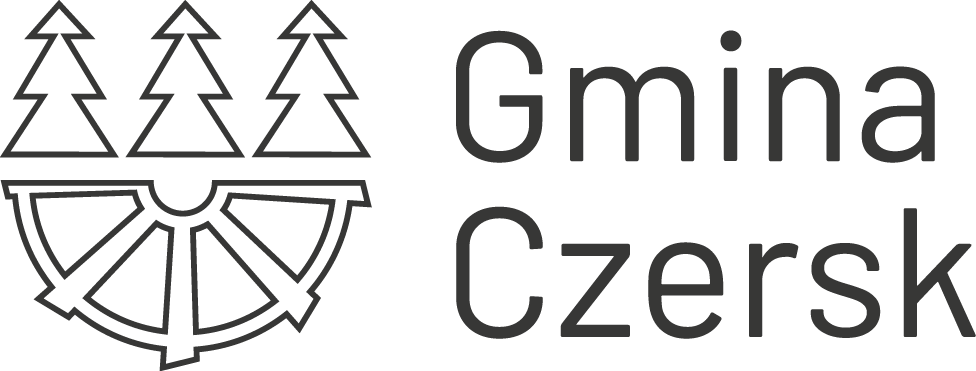 BUDOWA SALI WIDOWISKOWEJ W CZERSKUWypełniony Formularz konsultacyjny zawierający uwagi i wnioski należy przekazać w terminie do dnia 31 GRUDNIA 2020 r.  drogą elektroniczna lub pocztową- przesyłając na adres e-mail: urzad_miejski@czersk.pl, - przesyłając tradycyjną drogą pocztową na adres: Urząd Miejski w Czersku, 89-650 Czersk, ul. Kościuszki 27.DANE ZGŁASZAJĄCEGO:                 OSOBA FIZYCZNA     INSTYTUCJA Wyrażam zgodę na przetwarzanie moich danych osobowych na potrzeby konsultacji w sprawie budowy sali widowiskowej w Czersku.  Potwierdzam zapoznanie się z Klauzulą Informacyjną o przetwarzaniu danych osobowych uczestników konsultacji w sprawie budowy sali widowiskowej w Czersku (w załączeniu).                                                                                                                        ……………………………………..                                                                                                                                      Podpis    KLAUZULA INFORMACYJNA O PRZETWARZANIU DANYCH OSOBOWYCH UCZESTNIKÓW KONSULTACJI BUDOWY SALI WIDOWISKOWEJ W CZERSKU Zgodnie z art. 13 ust. 1 i 2 Rozporządzenia Parlamentu Europejskiego i Rady (UE) 2016/679 z dnia 
27 kwietnia 2016 r. w sprawie ochrony osób fizycznych w związku z przetwarzaniem danych osobowych i w sprawie swobodnego przepływu takich danych oraz uchylenia dyrektywy 95/46/WE (ogólne rozporządzenie o ochronie danych - Dziennik Urzędowy UE L 119 – dalej: RODO), Administrator Danych Osobowych informuje, że:  Administratorem Danych Osobowych uczestników konsultacji w sprawie budowy sali widowiskowej w Czersku jest Urząd Miejski w Czersku reprezentowany przez Burmistrza Czerska. Kontakt: 89-650  Czersk, 
ul. Kościuszki 27, e-mail: urzad_miejski@czersk.pl, tel. (52) 395 48 60. Przekazane w czasie konsultacji dane osobowe będą przetwarzane w celu identyfikacji uczestników konsultacji w sprawie budowy sali widowiskowej w Czersku. Administrator Danych będzie przetwarzał dane osobowe osób fizycznych (w tym prowadzących działalność gospodarczą). Podanie danych osobowych w zakresie wymaganym w Formularzu Konsultacyjnym budowy sali widowiskowej w Czersku jest dobrowolne, niemniej jest niezbędne, aby stać się uczestnikiem konsultacji. Podane dane osobowe będą przetwarzane na podstawie: art. 6 ust. 1 lit. a) RODO, tj. wyrażenia zgody na ich przetwarzanie przez uczestnika konsultacji.  Wyrażenie zgody w tym przypadku jest dobrowolne, a zgodę tak wyrażoną można odwołać w dowolnym czasie, bez wpływu na zgodność z prawem przetwarzania, którego dokonano na podstawie zgody przed jej wycofaniem; art. 6 ust. 1 lit. e) RODO – przetwarzanie jest niezbędne do wykonania zadania realizowanego w interesie publicznym lub w ramach sprawowania władzy publicznej powierzonej administratorowi, w zw. z Uchwałą nr XXXVI/289/14 Rady Miejskiej w Czersku z dnia 28 lutego 2014 r. w sprawie określenia zasad i trybu przeprowadzania konsultacji z mieszkańcami Gminy Czersk. Państwa dane osobowe mogą zostać udostępnione upoważnionym pracownikom Administratora Danych, podmiotom upoważnionym na podstawie przepisów prawa oraz podwykonawcom związanym 
z Administratorem Danych umowami powierzenia przetwarzania danych osobowych.   Administrator Danych deklaruje, że nie przekazuje danych osobowych do państwa trzeciego 
lub organizacji międzynarodowej i że dane te nie podlegają zautomatyzowanemu podejmowaniu 
decyzji przez Administratora Danych, w tym profilowaniu.   Państwa dane osobowe zgromadzone w ramach konsultacji będą przechowywane do 30 dni od dnia: posiedzenia Rady Miejskiej, na której przedstawiono wyniki konsultacji, poinformowania mieszkańców o wynikach konsultacji.  opracowania zbiorczej analizy uwag i propozycji przekazanych w ramach konsultacji.    W odniesieniu do przekazanych przez danych osobowych przysługuje Państwu prawo: dostępu do swoich danych oraz otrzymania ich kopii,  sprostowania (poprawiania) swoich danych osobowych,   ograniczenia przetwarzania danych osobowych,   usunięcia danych osobowych,   wniesienia skargi do Prezesa Urzędu Ochrony Danych Osobowych w Warszawie. W sprawach z zakresu ochrony danych osobowych można kontaktować się z Inspektorem Ochrony Danych: telefonicznie: (52) 395 48 54 lub (52) 395 48 10 oraz drogą elektroniczną: iod@czersk.pl .Imię i nazwisko lub  Nazwa instytucjiAdres korespondencyjnyAdres e-mailL. p.ZagadnienieUwagi, propozycje1.Lokalizacja2.Funkcja, przeznaczenie obiektu3.Architektura obiektu4.Inne